МУНИЦИПАЛЬНОЕ УНИТАРНОЕ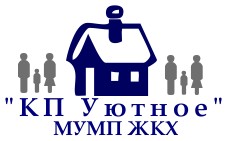 МНОГООТРАСЛЕВОЕ  ПРЕДПРИЯТИЕЖИЛИЩНО-КОММУНАЛЬНОГО ХОЗЯЙСТВА «КП Уютное»296555 Российская Федерация , Республика Крым, Сакский районс. Уютное ул. Гагарина, д.45 тел /факс (06563)96325, e-mail:   kp.u@i.ua,mumpkpyutnoe@mail.ruОтчет МУ МПЖКХ «КП Уютное» (управляющей организации) о выполненных работах по договору управления МКД № 2 по ул. Кирова с. Уютное за 2017 годИтого: потрачено на материалы и выполнено работ на сумму 170219,82 руб.Директор МУ МПЖКХ «КП Уютное» 					Щеголев А.И.Виды услугСтоимость руб./кв.м.Начислено в 2017 годуОплаченоВыполнено работПотрачено на материалыЗадолженность по состоянию на 01.01.2018 годУборка лестничных клеток2.6246625,5240015,8946625,52Услуги сторонних организаций (дезинсекция)0.264626,963872,504626,96Содержание и обслуживание общего имущества2.2239507,1233776,8539507,12Содержание придомовой территории1.3524024,6020653,3624024,60Услуги сторонних организаций (ДВК)1.4024914,4021298,7810080,00Услуги сторонних организаций (дератизация)0.061067,76860,561067,76Услуги сторонних организаций (ВДГО)0.101779,601505,97-Услуги сторонних организаций (ЕИРЦ)0.203559,203011,97-Текущий ремонт5.90104996,4090143,3225193,78Итого:14.11240011,16215139,20151125,7419094,0824871,96